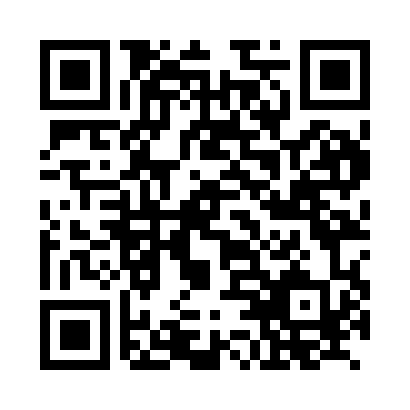 Prayer times for Zschernske, GermanyMon 1 Jul 2024 - Wed 31 Jul 2024High Latitude Method: Angle Based RulePrayer Calculation Method: Muslim World LeagueAsar Calculation Method: ShafiPrayer times provided by https://www.salahtimes.comDateDayFajrSunriseDhuhrAsrMaghribIsha1Mon2:354:491:055:279:2111:282Tue2:354:501:055:279:2011:283Wed2:364:511:065:279:2011:284Thu2:364:521:065:279:1911:285Fri2:374:531:065:279:1911:276Sat2:374:531:065:279:1811:277Sun2:374:541:065:279:1811:278Mon2:384:551:065:279:1711:279Tue2:384:561:075:269:1611:2710Wed2:394:571:075:269:1611:2611Thu2:394:581:075:269:1511:2612Fri2:405:001:075:269:1411:2613Sat2:405:011:075:269:1311:2614Sun2:415:021:075:259:1211:2515Mon2:415:031:075:259:1111:2516Tue2:425:041:075:259:1011:2417Wed2:425:051:075:249:0911:2418Thu2:435:071:085:249:0811:2319Fri2:445:081:085:249:0711:2320Sat2:445:091:085:239:0511:2321Sun2:455:111:085:239:0411:2222Mon2:455:121:085:239:0311:2123Tue2:465:131:085:229:0211:2124Wed2:465:151:085:229:0011:2025Thu2:475:161:085:218:5911:2026Fri2:475:171:085:218:5711:1927Sat2:485:191:085:208:5611:1828Sun2:495:201:085:198:5411:1829Mon2:495:221:085:198:5311:1730Tue2:505:231:085:188:5111:1631Wed2:505:251:085:178:5011:16